ORDEN DE COMPRA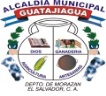 ALCALDIA MUNICIPAL DE GUATAJIAGUA, DEPARTAMENTO DE MORAZÁN.ALCALDIA MUNICIPAL DE GUATAJIAGUA, DEPARTAMENTO DE MORAZÁN.ALCALDIA MUNICIPAL DE GUATAJIAGUA, DEPARTAMENTO DE MORAZÁN.ALCALDIA MUNICIPAL DE GUATAJIAGUA, DEPARTAMENTO DE MORAZÁN.ORDEN DE COMPRA DE BIENES Y SERVICIOSORDEN DE COMPRA DE BIENES Y SERVICIOSORDEN DE COMPRA DE BIENES Y SERVICIOSORDEN DE COMPRA DE BIENES Y SERVICIOSORDEN DE COMPRA DE BIENES Y SERVICIOSORDEN DE COMPRA DE BIENES Y SERVICIOSORDEN DE COMPRA DE BIENES Y SERVICIOSUNIDAD DE ADQUISICIONES Y CONTRATACIONES INSTITUCIONAL (UACI)UNIDAD DE ADQUISICIONES Y CONTRATACIONES INSTITUCIONAL (UACI)UNIDAD DE ADQUISICIONES Y CONTRATACIONES INSTITUCIONAL (UACI)UNIDAD DE ADQUISICIONES Y CONTRATACIONES INSTITUCIONAL (UACI)UNIDAD DE ADQUISICIONES Y CONTRATACIONES INSTITUCIONAL (UACI)UNIDAD DE ADQUISICIONES Y CONTRATACIONES INSTITUCIONAL (UACI)UNIDAD DE ADQUISICIONES Y CONTRATACIONES INSTITUCIONAL (UACI)Dirección: ALCALDIA MUNICIPAL DE GUATAJIAGUA, DEPARTAMENTO DE MORAZAN.Dirección: ALCALDIA MUNICIPAL DE GUATAJIAGUA, DEPARTAMENTO DE MORAZAN.Dirección: ALCALDIA MUNICIPAL DE GUATAJIAGUA, DEPARTAMENTO DE MORAZAN.Dirección: ALCALDIA MUNICIPAL DE GUATAJIAGUA, DEPARTAMENTO DE MORAZAN.Dirección: ALCALDIA MUNICIPAL DE GUATAJIAGUA, DEPARTAMENTO DE MORAZAN.Dirección: ALCALDIA MUNICIPAL DE GUATAJIAGUA, DEPARTAMENTO DE MORAZAN.Dirección: ALCALDIA MUNICIPAL DE GUATAJIAGUA, DEPARTAMENTO DE MORAZAN.Lugar y fecha: GUATAJIAGUA, 31 DE MAYO DEL 2021GUATAJIAGUA, 31 DE MAYO DEL 2021GUATAJIAGUA, 31 DE MAYO DEL 2021GUATAJIAGUA, 31 DE MAYO DEL 2021GUATAJIAGUA, 31 DE MAYO DEL 2021N° de orden: 09NOMBRE DE PERSONA NATURAL O JURIDICA SUMINISTRANTE:MAURICIO LEONEL LARA MARTINEZNOMBRE DE PERSONA NATURAL O JURIDICA SUMINISTRANTE:MAURICIO LEONEL LARA MARTINEZNOMBRE DE PERSONA NATURAL O JURIDICA SUMINISTRANTE:MAURICIO LEONEL LARA MARTINEZNOMBRE DE PERSONA NATURAL O JURIDICA SUMINISTRANTE:MAURICIO LEONEL LARA MARTINEZNOMBRE DE PERSONA NATURAL O JURIDICA SUMINISTRANTE:MAURICIO LEONEL LARA MARTINEZNOMBRE DE PERSONA NATURAL O JURIDICA SUMINISTRANTE:MAURICIO LEONEL LARA MARTINEZNIT y/o NRC :1309-300581-101-2Barrio El calvario, Guatajiagua, Depto de Morazán.Barrio El calvario, Guatajiagua, Depto de Morazán.Barrio El calvario, Guatajiagua, Depto de Morazán.Barrio El calvario, Guatajiagua, Depto de Morazán.Barrio El calvario, Guatajiagua, Depto de Morazán.Barrio El calvario, Guatajiagua, Depto de Morazán.NIT y/o NRC :1309-300581-101-2CANTIDADUNIDAD DE MEDIDAUNIDAD DE MEDIDAUNIDAD DE MEDIDADESCRIPCIÓNPRECIO UNITARIO( US$)VALOR TOTAL (US$)200PaquetePaquetePaqueteBolsa Jardinera Paq $       1.01$               202.00200PaquetePaquetePaqueteBolsa ½ Jardín$       1.01$               202.0060ParesParesParesGuante Nit Azul $       4.55$               273.004CajaCajaCajaGuante Látex$     21.21$                 84.8412UnidadUnidadUnidadEscoba$       2.17$                 26.0412UnidadUnidadUnidadAraña Metálica$       6.06$                 72.72TOTAL US$:TOTAL US$:TOTAL US$:TOTAL US$:TOTAL US$:TOTAL US$:$             860.60(Total en letras)  OCHOCIENTOS SESENTA  60/100 DOLARES(Total en letras)  OCHOCIENTOS SESENTA  60/100 DOLARES(Total en letras)  OCHOCIENTOS SESENTA  60/100 DOLARES(Total en letras)  OCHOCIENTOS SESENTA  60/100 DOLARES(Total en letras)  OCHOCIENTOS SESENTA  60/100 DOLARES(Total en letras)  OCHOCIENTOS SESENTA  60/100 DOLARES(Total en letras)  OCHOCIENTOS SESENTA  60/100 DOLARESOBSERVACIONES: OBSERVACIONES: LUGAR DE ENTREGA:LUGAR DE ENTREGA:ALCALDIA MUNICIPAL DE GUATAJIAGUAALCALDIA MUNICIPAL DE GUATAJIAGUAALCALDIA MUNICIPAL DE GUATAJIAGUAALCALDIA MUNICIPAL DE GUATAJIAGUAALCALDIA MUNICIPAL DE GUATAJIAGUAFECHA DE ENTREGA:FECHA DE ENTREGA:31 DE MAYO DEL  202131 DE MAYO DEL  202131 DE MAYO DEL  202131 DE MAYO DEL  202131 DE MAYO DEL  2021Firma del Titular o Designado                                               FIRMA DEL CONTRATISTAFirma del Titular o Designado                                               FIRMA DEL CONTRATISTAFirma del Titular o Designado                                               FIRMA DEL CONTRATISTAFirma del Titular o Designado                                               FIRMA DEL CONTRATISTAFirma del Titular o Designado                                               FIRMA DEL CONTRATISTAFirma del Titular o Designado                                               FIRMA DEL CONTRATISTAFirma del Titular o Designado                                               FIRMA DEL CONTRATISTADatos del Administrador de la Orden de Compra: Nombre:  GLORIA PATRICIA GÓMEZ DE SÁNCHEZTel.  2658 6591   Fax: ____________________ Correo electrónico: uacimpalguatajiagua@gmail.comDatos del Administrador de la Orden de Compra: Nombre:  GLORIA PATRICIA GÓMEZ DE SÁNCHEZTel.  2658 6591   Fax: ____________________ Correo electrónico: uacimpalguatajiagua@gmail.comDatos del Administrador de la Orden de Compra: Nombre:  GLORIA PATRICIA GÓMEZ DE SÁNCHEZTel.  2658 6591   Fax: ____________________ Correo electrónico: uacimpalguatajiagua@gmail.comDatos del Administrador de la Orden de Compra: Nombre:  GLORIA PATRICIA GÓMEZ DE SÁNCHEZTel.  2658 6591   Fax: ____________________ Correo electrónico: uacimpalguatajiagua@gmail.comDatos del Administrador de la Orden de Compra: Nombre:  GLORIA PATRICIA GÓMEZ DE SÁNCHEZTel.  2658 6591   Fax: ____________________ Correo electrónico: uacimpalguatajiagua@gmail.comDatos del Administrador de la Orden de Compra: Nombre:  GLORIA PATRICIA GÓMEZ DE SÁNCHEZTel.  2658 6591   Fax: ____________________ Correo electrónico: uacimpalguatajiagua@gmail.comDatos del Administrador de la Orden de Compra: Nombre:  GLORIA PATRICIA GÓMEZ DE SÁNCHEZTel.  2658 6591   Fax: ____________________ Correo electrónico: uacimpalguatajiagua@gmail.com